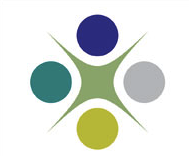 Del Lago Academy Foundation Meeting Minutes11/07/2023ZoomCall to Order  - meeting was called to order at 6:01pmRoll Call – Board Members:Parliamentarian and Member at Large positions are open.  Interested parents should email contact@dlaf.org.Funds for schoolTeacher grantsBooks for the library – looking to get some parent involvement in the decision as to what books should be purchased.Student Wellness Center – budget line item approved to help support the school with purchasing the accessories (i.e. books, relaxation items, etc – there is a wish list from the staff)Professional Development – Math program for Math teachers, more details TBDReminder of direct donation campaign, available on website: dlaf.org.  Donations through the website or paid by check at the school are tax deductible.Upcoming EventsDine Out Nights have been scheduled: We raised over $200 from the Virtual Panda Express Dine Out from 10/25 Thursday, Nov 30 Red Robin (200 East Via Rancho Parkway, Escondido) mention fundraiser when ordering on site, if ordering online see fundraiser details for more info (on our website & will be shared by DLA and on Insta)Tuesday, Dec 12 Panda Express virtual event - order online only, but available at all Panda Express locationsWednesday, Jan 17 Pieology (1334 West Valley Parkway Suite 402, Escondido)Tuesday, Jan 30 Chipotle (1282 Auto Park Way, Escondido)Future Del Lago Foundation Meetings:First Tuesday of the month, starting in November.  Next meeting may be an in-person meeting aligned with the school.  More details will be shared in the upcoming weeks.Cookie Walk - December Volunteer is needed to coordinate - Thank you, Erica!If interested in volunteering to bake cookies or help hand out cookies to teachers during the event, please email contact@dlaf.orgGrad Bash – scheduled June 7-8 at Universal Studios for Seniors onlyHow to connect with the Del Lago Academy Foundation:Email: contact@dlaf.orgInstagram: https://www.instagram.com/dlaparentfoundation/Public Comments: Adjournment: 6:14pmMinutes Certification:Proposed minutes respectfully submitted,____________________________________               _________________________Board Secretary                                                                  DateApproved by the Board of Directors on [insert date]______________________________________          _________________________Board President                                                                 DateDel Lago Academy Foundation1740 Scenic Trails WayEscondido, CA 92029Telephone: 760.291.3296Facsimile: 760.739.7520Email Address: contact@DLAF.orgWebsite: www.dellagoacademy.orgA copy of the meeting minutes are available for public inspection at DLA Foundation, 1740 Scenic Trails Way, Escondido, CA 92029 or on the Del Lago website within 8 business days for proposed minutes and within 5 business days of approval for approved minutes. The Academy shall comply with subtitle A of Title II of the Americans with Disabilities Act of 1990, Public Law 101-336, 42 USC §12101 et seq or any successor law. Should you require specific accommodation(s) please contact Christina Murphy, 619-379-6918 prior to the meetingNamePositionPresentAbsentLiane AlspaughPresidentXLiz ShulokVice PresidentXNona MalvarSecretaryXTom LesniewskiTreasurerXSukhjit KaurAuditorXTBDParliamentarianErica HaigisMember at LargeXTBDMember at LargeTBDMember at Large 